Муниципальное бюджетное образовательное учреждение города Костромы«Средняя общеобразовательная школа № 30»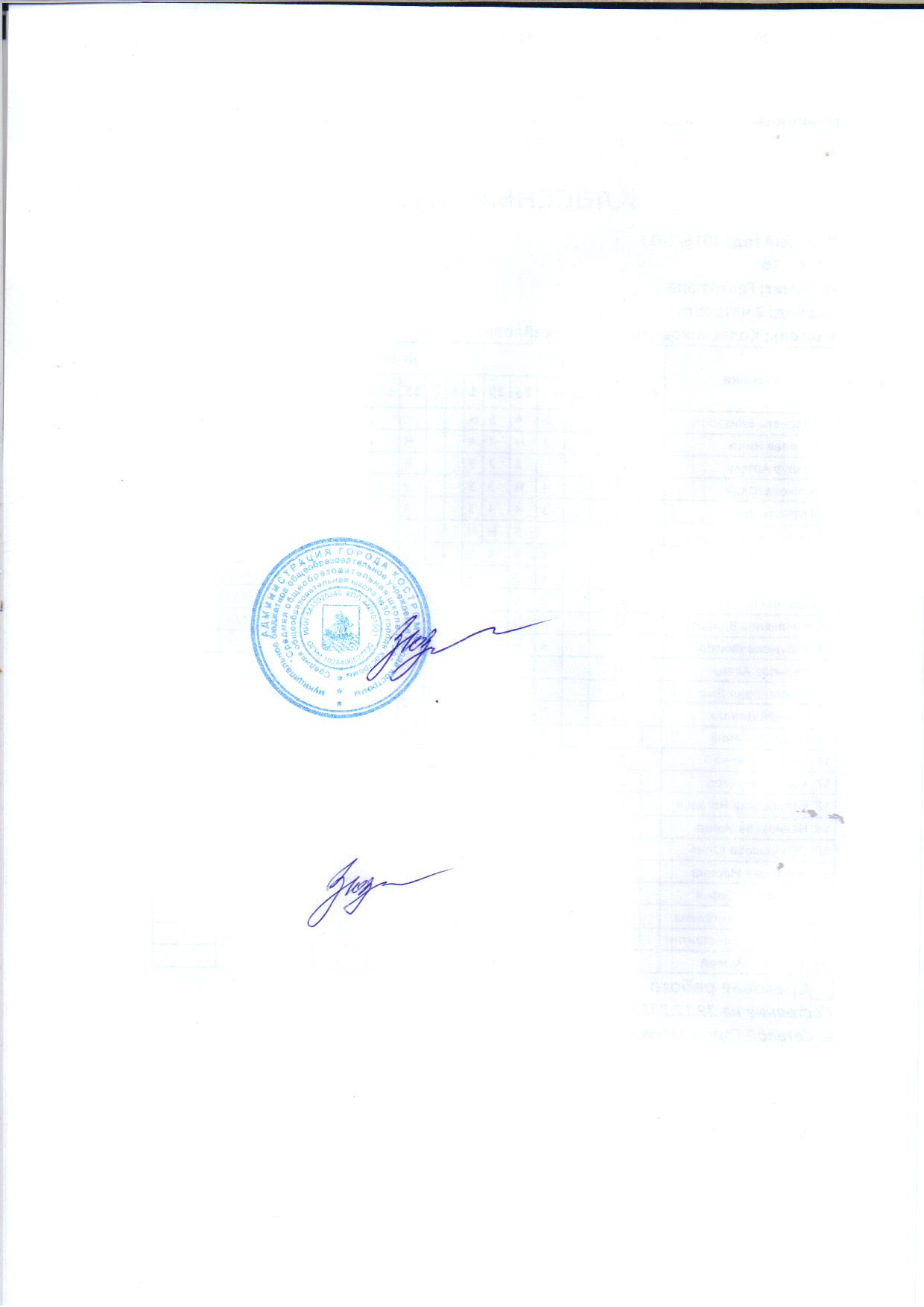 ПОЛОЖЕНИЕоб оказании платных дополнительных образовательных услугмуниципальным образовательным учреждением города Костромы «Средняя общеобразовательная школа №30» 1. Общие положения1.1. Настоящее положение разработано  в соответствии с Гражданским кодексом РФ, Бюджетным кодексом РФ, с частью 9 статьи 54 Федерального Закона «Об образовании в Российской Федерации» от 23.12.2012 г. № 273-ФЗ, Законом РФ «О защите прав потребителей» от 07.02.1992 г. № 2300 – 1 (в редакции от 17.12.99 г.), постановления Правительства Российской Федерации от " от 15.08.2013 № 706 «Об утверждении Правил оказания платных образовательных услуг», Приказом Министерства образования РФ от10.07.2003 № 2994 «Об утверждении примерной формы договора об оказании платных образовательных услуг в сфере общего образования», постановления Главы города Костромы от 5.06.2006 года № 1512 «Об утверждении положения о привлечении дополнительных финансовых средств в муниципальные образовательные учреждения города Костромы» и Устава муниципального бюджетного образовательного учреждения города Костромы «Средняя общеобразовательная школа №30» (далее - Учреждение).1.2 Учреждение, в соответствии с законодательством Российской Федерации, может оказывать дополнительные образовательные услуги, в том числе платные (далее-платные услуги).1.3 Перечень платных услуг, оказываемые Учреждением и порядок их предоставления определяются в соответствии с Уставом Учреждения и настоящего Положения.1.4 Настоящее Положение определяет  порядок  и условия  оказания платных услуг с использованием муниципального имущества, переданного в оперативное управление Учреждению.1.5 Настоящее Положение  является обязательным  для исполнения всеми участниками образовательного процесса в рамках  оказания  платных образовательных услуг.1.6 Настоящее Положение регулирует отношения, возникающие между заказчиком и исполнителем при оказании платных услуг в Учреждении.1.7 Применяемые термины:«Заказчик»- физическое или юридическое лицо, имеющие намерение заказать, либо заказывающие образовательные услуги для себя или иных лиц на основании договора;«Исполнитель»- Муниципальное бюджетное образовательное учреждение города Костромы «Средняя общеобразовательная школа №30» ( Учреждение)«обучающийся» - физическое лицо, осваивающее образовательную программу1.8	Учреждение  предоставляет платные услуги в целях:наиболее полного удовлетворения образовательных и иных потребностей обучающихся,  населения, предприятий, учреждений и организаций;улучшения качества образования в Учреждении;привлечение в бюджет Учреждения дополнительных финансовых средств2. Понятие и виды платныхдополнительных образовательных услуг2.1. Платные услуги – это осуществление образовательной деятельности по заданиям и за счет средств физических и (или) юридических лиц по договорам об образовании, заключаемым при приеме на обучение. 2.2. Платные услуги не могут быть оказаны вместо образовательной деятельности, финансовое обеспечение которой осуществляется за счет бюджетных ассигнований.2.3. В Учреждении могут осуществляться следующие платные услуги. Организовывать изучение специальных дисциплин сверх часов и сверх программы по данной дисциплине, предусмотренной учебным планом;Проводить индивидуальные занятия с обучающимися другого образовательного учреждения;Организовывать курсы: 									 - по подготовке к поступлению в средние и высшие профессиональные образовательные учреждения, - по изучению иностранных языков         -   по изучению информатики и информационных технологийСоздавать кружки - по обучению игре на музыкальных инструментах;- фото-, кино-, видео, радиоделу;- кройке и шитью, вязанию, домоводству;- танцам.Создавать студии, группы, факультативы, работающие по программам дополнительного образования детей:- по обучению живописи, графике, народным промыслам;- по изучению истории мировой культуры.- Создавать группы по адаптации детей к условиям школьной жизни и по подготовке к школе будущих первоклассников.-  Создавать спортивные и физкультурные секции;-  организовывать проведение летней творческой практикиК платным образовательным услугам не относятся:-   реализация основных общеобразовательных программ повышенного уровня; -  факультативные, индивидуальные, групповые занятия.3. Условия предоставления платныхдополнительных образовательных услуг3.1. Учреждение имеет право на оказание соответствующих платных услуг при наличии их перечня в Уставе Учреждения3.2. Учреждение оказывает платные услуги исключительно на добровольной основе;3.3. Для оказания платных образовательных услуг Исполнитель создает следующие необходимые условия:-соответствие действующим санитарным правилам и нормам СанПин;- соответствие требованиям по охране и безопасности здоровья обучающихся;- качественное кадровое обеспечение;- необходимое учебно-методическое и техническое обеспечение.3.4. Учреждение обязана обеспечить наглядность и доступность  (стенды, уголки и т.п.) для всех участников образовательного процесса (родителей, учащихся, педагогов) к следующей информации:условия предоставления платных услуг;размер оплаты за предоставляемые услуги;нормативные акты, регламентирующие порядок и условия предоставления услуг. 3.5. Директор Учреждения обязан предоставлять Совету Учреждения и Управлению образования отчет о доходах и расходовании средств, полученных Учреждения от предоставления платных услуг.3.6. С работниками образовательного учреждения, принимающими участие в организации и оказании платных услуг, должны быть заключены трудовые договоры (контракты).   3.7. Работа по ведению бухгалтерского учета по предоставлению платных услуг производиться Централизованной бухгалтерией Управления образования на основании договора на обслуживание. При ведении бухгалтерского учета средства, получаемые от предоставления платных услуг, оформляются как неналоговые доходы бюджета и подлежат отражению в полном объеме в единой смете доходов и расходов учреждения по установленной форме. 3.8. Оплата платных услуг производится через учреждение банка по квитанции до 10 числа каждого месяца.3.9. Платные услуги оказываются  на условиях, определенных в договоре между  Учреждением и заказчиком услуг (Приложение №1).3.10. Существенными условиями договора на оказание услуг являются название услуги (учебной программы), сроки  оказания услуги и ее цена.  Если данные условия между заказчиком и исполнителем не оговорены, договор считается не заключенным. 3.11. При заключении договора заказчик должен быть ознакомлен с настоящим Положением и другими нормативными актами имеющими отношение к предмету договора.3.12. Расчет стоимости платной услуги производится в соответствии методикой формирования стоимости платной услуги (Приложение №2)3.13. Цена услуги определяется в соответствии с калькуляцией платной услуги в пределах её минимальной и максимальной стоимости 4. Порядок предоставления дополнительных платных образовательных услуг.4.1. Исполнитель обязан довести до потребителя достоверную информацию об исполнителе и оказываемых образовательных услугах, обеспечивающих возможность их выбора и предоставить следующие документы:4.1.1. Перечень образовательных услуг.4.1.2. Стоимость образовательных услуг.4.1.3. Порядок приема и требования к поступающим.4.1.4. Форму договора между исполнителем и потребителем.4.1.5. Устав Учреждения4.1.6. Лицензию на право осуществления образовательной деятельности.4.1.7. Адрес и телефон учредителя.4.1.8. Основные и дополнительные образовательные программы.4.1.9. Перечень категорий потребителей, имеющих право на получение льгот.4.1.10. Специальный учебный план, согласованный с администрацией школы, управлением образования.4.1.11. Штатное расписание4.1.2. Расписание занятий.4.2. Потребитель и исполнитель заключают в письменном виде договор в двух экземплярах, один из которых находится у потребителя, другой – у исполнителя.4.3. Исполнитель  обязан:4.3.1 Проводить занятия в соответствии с утвержденным расписанием и учебной программой;4.3.2. Обеспечить обучающегося учебно-методическим материалом, необходимым для занятий;4.3.3.  Обеспечить охрану жизни и здоровья учащихся во время проведения занятий;4.3.4.  Совершенствовать учебно-методическую базу предоставляемого помещения, содержать его в чистоте.  4.4.  Потребитель обязуется:4.4.1. Производить оплату занятий до 10 числа каждого месяца через уполномоченного.4.4.2. Своевременно уведомлять об отсутствии ребенка на занятиях.4.4.3. Не позднее, чем за 10 дней уведомить администрацию учреждения о прекращении посещения занятий ребенком.4.4.4.  Посещать родительские собрания.5. Порядок получения и расходования денежных средств5.1. Платные образовательные услуги осуществляются за счет внебюджетных средств: -средств родителей;-иных средств.5.2. Заказчик обязан оплатить оказываемые образовательные услуги в порядке и в сроки, указанные в договоре.5.3. Учреждение может предоставлять льготы по оплате за оказание платных услуг для детей из малоимущих семей (при наличии документов, подтверждающих наличие у семьи права на льготу).5.4. В случае болезни обучающегося продолжительностью до 2 недель, оплата за услуги взимается в полном размере. Перерасчет стоимости платных услуг производится по заявлению Заказчика при обязательном предоставлении медицинской справки.5.5. Полученный от предоставляемых платных образовательных услуг доход Учреждение распределяет следующим образом:5.5.1. До 70% от суммы дохода, полученного Учреждением за предоставление платных дополнительных образовательных услуг, может быть направлено на заработную плату педагогам, реализующим функцию предоставления платной дополнительной образовательной услуги, с учетом отчисления во все фонды.5.5.2. В сумму, направляемую на заработную плату, должны входить и выплаты отпускных, начисляемых педагогам, оказывающим платные дополнительные образовательные услуги.5.5.3. До 30% от суммы дохода, полученного Учреждения за предоставление платных дополнительных образовательных услуг, может быть направлено на поддержание и развитие материально-технической базы. 5.5.4. Педагогу устанавливается базовый оклад, должностной оклад, коэффициент по должности, согласно Коллективному договору, стимулирующие, компенсационные и премиальные выплаты, определенные в Положении об оплате труда работников муниципального бюджетного образовательного учреждения города Костромы  «Средняя общеобразовательная школа № 30». Все выплаты производятся пропорционально суммам, фактически полученным педагогами за выполнение функции предоставления платных образовательных услуг.5.5.5. Учреждением может заключаться договор с одним из сотрудников   для произведения  учета  сданных средств родителями за предоставление платных образовательных услуг,  ведения табеля  учета использования рабочего времени педагогами,  расчета  заработной платы  педагогам, ведения учета посещения  учащимися и  детьми  дополнительных занятий и курсов   с оплатой труда  производимой из суммы доходов, полученных учреждением от предоставления  платных образовательных услуг6. Ответственность образовательного учрежденияи должностных лиц6.1. За неисполнение или ненадлежащее исполнение обязательств по договору исполнитель и заказчик несут ответственность, предусмотренную договором и законодательством Российской Федерации. 6.2. Перед заказчиками услуг (родителями, законными представителями) Учреждение несет ответственность, согласно действующему гражданскому законодательству:за выполнение обязательств в полном объеме (по количеству часов и по  реализации учебной программы, указанной в договоре) и с качеством, заявленным образовательным учреждением в договоре на оказание платных дополнительных образовательных услуг;за выполнение  образовательной программы в указанные в договоре сроки; за жизнь и здоровье детей во время оказания платных дополнительных образовательных услуг в образовательном учреждении;за безопасные условия прохождения образовательного процесса;за нарушение прав и свобод обучающихся и работников Учрежденияза иные действия, предусмотренные законодательством Российской Федерации.6.3. При обнаружении недостатка платных образовательных услуг, в том числе их оказания в неполном объеме, предусмотренном образовательными программами, заказчик вправе по своему выбору потребовать - безвозмездного оказания образовательных услуг;-соразмерного уменьшения стоимости оказанных образовательных услуг;6.4. Кроме ответственности перед заказчиками, образовательное учреждение несет ответственность:  за своевременное и правильное начисление и уплату налогов (в случае, если учреждением самостоятельно осуществляется бухгалтерский учет);за соблюдение законодательства о труде и охрану труда.6.5. Руководитель образовательного учреждения несет ответственность за соблюдение действующих нормативных документов в сфере оказания платных дополнительных образовательных услуг, а также гражданского, трудового, административного и уголовного  законодательства при оказании платных дополнительных образовательных услуг в образовательном учреждении и при заключении договоров на оказание этих услуг.5.6. По инициативе исполнителя договор может быть расторгнут  в одностороннем порядке в следующем случае:-применение к обучающемуся, достигшему возраста 15 лет, отчисления как меры дисциплинарного воздействия;-просрочка оплаты стоимости платных образовательных услуг;-невозможность надлежащего исполнения обязательств по оказанию платных образовательных услуг вследствие действий (бездействия) обучающегося.Положение принято решением педагогическим советом школы Протокол № 1 от 29. 08.2013 года01.02.2016 года внесены изменения в название  образовательного учреждения в связи с переименование( Постановление Администрации города Костромы «О переименовании муниципального бюджетного образовательного учреждения города Костромы «Средняя общеобразовательная школа № 30» и утверждении Устава учреждения от 31.12. 2015 года № 40281. Переименовать муниципальное бюджетное образовательное учреждение города Костромы «Средняя общеобразовательная школа № 30» в муниципальное бюджетное общеобразовательное учреждение города Костромы «Средняя общеобразовательная школа № 30».ДОГОВОРс родителями учащихся на предоставление дополнительной платной образовательной     услуги                                                                                                       "___" ___________     2013__г                          Муниципальное бюджетное образовательное учреждение города Костромы «Средняя общеобразовательная  школа № 30» на   основании ЛИЦЕНЗИИ Серия К № 000306 Регистрационный номер 32-11 выданной "_28_"  февраля 2011_г. Департаментом образования и науки Костромской области   и действующего на основании Устава Учреждения в лице директора Зюзина Александра Георгиевича далее – Исполнитель)  с одной стороны и гр.___________________________________________________________________________                                                                                                                                                                                                                                                                                                                                                                                                                                                                                                                                                                                                                                                                                                                                                                                                                                                                                                                                              Ф.И.О. родителей или лиц, их заменяющих                                                                                                                                                с другой стороны, именуемый в дальнейшем ЗАКАЗЧИК, заключили настоящийдоговор о нижеследующем:                                                                                                                                                                                                                                                                                                                                                                                                                                                                                              1 .ПРЕДМЕТ ДОГОВОРА.Исполнитель предоставляет, а Заказчик оплачивает обучение ребенка по__программе__подготовки будущих первоклассников__________________________________________                                                     вид образовательной услугиНормативный срок обучения по данной программе в соответствии с учебным планом составляет период с "__"_____________по "____" _______________г._______________2. ПРАВА ИСПОЛНИТЕЛЯ, ЗАКАЗЧИКА.Исполнитель вправе:2.1.   Самостоятельно осуществлять образовательный процесс, выбирать системы оценок, формы, порядок и периодичность промежуточной аттестации ученика применять к нему меры поощрения и взыскания в пределах, предусмотренных Уставом Исполнителя.2.2 Исполнитель имеет право освобождать частично или полностью от родительской платы отдельных учащихся на основании решения Совета Учреждения.Заказчик вправе:2.3 Заказчик вправе требовать от Исполнителя предоставления информации по вопросам организации и обеспечения надлежащего исполнения услуг, предусмотренных разделом 1 настоящего договора.2.4 Заказчик вправе получать информацию об успеваемости, поведении, отношении ребенка к занятиям.2.5 Заказчик вправе обращаться к работникам Исполнителя по вопросам, касающимся процесса обучения ребенка; пользоваться имуществом Исполнителя, необходимым для осуществления образовательного процесса.3.0БЯЗАННОСТИ СТОРОН3.1.Исполнитель обязуется:3.1.1. Организовать и обеспечить надлежащее исполнение услуг, предусмотренных разделом 1 настоящего договора. Дополнительные образовательные услуги оказываются в соответствии с учебным планом, годовым календарным учебным графиком и расписанием занятий, разрабатываемыми «Исполнителем».3.1.2. Обеспечить для проведения занятий помещения, соответствующие санитарным и гигиеническим требованиям, а также оснащение, соответствующее обязательным нормам и правилам, предъявляемым к образовательному процессу.3.1. 3. Во время оказания дополнительных образовательных услуг проявлять уважение к личности «Потребителя», оберегать его от всех форм физического и психологического насилия, обеспечить условия укрепления нравственного, физического и психологического здоровья, эмоционального благополучия Потребителя с учетом его индивидуальных особенностей.3.1.4. Сохранить место за «Потребителем» (в системе оказываемых общеобразовательным учреждением дополнительных образовательных услуг) в случае его болезни, лечения, карантина, отпуска родителей, каникул и в других случаях пропуска занятий по уважительным причинам.3.2 Заказчик обязуется:3.2.1. Своевременно вносить плату за предоставленные услуги, указанные в разделе 1 настоящего договора.3.2.2. Незамедлительно сообщать руководителю «Исполнителя» об изменении контактного телефона и места жительства.3.2.3. Извещать руководителя «Исполнителя» об уважительных причинах отсутствия «Потребителя» на занятиях.3.2.4. По просьбе «Исполнителя» приходить для беседы при наличии претензий «Исполнителя» к поведению «Потребителя» или его отношению к получению дополнительных образовательных услуг.3.2.5. Проявлять уважение к педагогам, администрации и техническому персоналу «Исполнителя».3.2.6. Возмещать ущерб, причиненный «Потребителем» имуществу «Исполнителя» в соответствии с законодательством Российской Федерации.3.2.7. Обеспечить «Потребителя» за свой счет предметами, необходимыми для надлежащего исполнения «Исполнителем» обязательств по оказанию дополнительных образовательных услуг, в количестве, соответствующем возрасту и потребностям «Потребителя».3.2.8. В случае выявления заболевания «Потребителя» (по заключению учреждений здравоохранения либо медицинского персонала «Исполнителя») освободить «Потребителя» от занятий и принять меры по его выздоровлению.3.2.9.Не позднее, чем за  5   дней  уведомить администрацию учреждения о прекращении посещения занятий учащимся.    3.2.10. .Посещать родительские собрания.4. ОБЯЗАННОСТИ «ПОТРЕБИТЕЛЯ» «Потребитель» обязан:4.1. Посещать занятия, указанные в учебном расписании.4.2. Выполнять задания по подготовке к занятиям, даваемые педагогами общеобразовательного учреждения.4.3. Соблюдать учебную дисциплину и общепринятые нормы поведения, в частности, проявлять уважение к педагогам, администрации и техническому персоналу «Исполнителя» и другим обучающимся, не посягать на их честь и достоинство.4.4. Бережно относиться к имуществу «Исполнителя». 5. ОПЛАТА УСЛУГ.5.1. Заказчик оплачивает услуги, предусмотренные настоящим договором в сумме _______________________________________________рублей до_______числа текущего месяца .Ччерез отделение СберБанка России или расчетно-кассовые центры по квитанции установленного образца (оплата услуг удостоверяется «Исполнителем» квитанцией об оплате).5.2.. Оплата услуг, предусмотренная настоящим разделом, может быть изменена по соглашению сторон, о чем составляется дополнение к настоящему договору.6. ОСНОВАНИЯ ИЗМЕНЕНИЯ И РАСТОРЖЕНИЯ ДОГОВОРА 6.1. Условия, на которых заключен настоящий договор, могут быть изменены либо по соглашению сторон, либо в соответствии с действующим законодательством Российской Федерации.От имени «Потребителя» договор в любое время может быть расторгнут «Заказчиком» при условии, указанном в абз. 1 настоящего пункта.6.2. Настоящий договор может быть расторгнут по соглашению сторон. По инициативе одной из сторон договор может быть расторгнут по основаниям, предусмотренным действующим законодательством Российской Федерации.6.3. Помимо этого, «Исполнитель» вправе отказаться от исполнения договора, если «Заказчик» нарушил сроки оплаты услуг по настоящему договору.  6.4. Если «Потребитель» своим поведением систематически нарушает права и законные интересы других обучающихся и работников «Исполнителя», расписание занятий или препятствует нормальному осуществлению образовательного процесса, «Исполнитель» вправе отказаться от исполнения договора. СРОК ДЕЙСТВИЯ ДОГОВОРА И ДРУГИЕ УСЛОВИЯ.Настоящий договор вступает в силу со дня его подписания сторонами и действует до "__"_____________20___г.Договор составлен в двух экземплярах, имеющих равную юридическую силу.Методика формирования стоимостиплатных дополнительных образовательных услуг1. Общие положения1.1. Настоящая методика разработана в соответствии с «Положением о составе затрат по производству и реализации продукции (работ, услуг), включаемых в себестоимость продукции, и о порядке формирования финансовых результатов, учитываемых при налогообложении прибыли», в соответствии с главой 25 Налогового кодекса Российской Федерации..1.2. Действие настоящей методики распространяется на деятельность муниципальных образовательных учреждений, оказывающих платные дополнительные образовательные услуги, и определяет единый порядок расчета цен на платные дополнительные образовательные услуги в муниципальных образовательных учреждениях.1.3. Под «единицей платной дополнительной образовательной услуги» понимается цена единицы платной дополнительной услуги в 1  час на одного учащегося (Цоу).2. Состав затрат2.1. В состав затрат входят:прямые расходы:- заработная плата педагогического персонала (с учётом единого социального налога).косвенные (накладные) расходы:-расходы по обеспечению учебного процесса;-оплата услуг связи;-коммунальные расходы;-расходы на текущий ремонт и обслуживание;-прочие текущие расходы.Косвенные расходы рассчитываются на основе фактических расходов бюджета образовательного учреждения на эти нужды за предшествующий финансовый год с учётом изменения тарифов в текущем финансовом году.3. Расчёт стоимости платной дополнительной образовательной услуги в месяц.3.1. Прямые расходы:расходы на оплату труда педагога в час – непосредственного исполнителя услуг:ЗП= Ст* Нф/К,  гдеЗП – заработная плата педагога в месяц. Устанавливается исходя из действующих ставок ЕТС с учётом выплат, предусмотренных районным регулированием, а так же выплат стимулирующего характера (премии), но не более 200%;Ст – ставка заработной платы;Нф – нагрузка учителя в неделю (фактическая);К - час - количество часов работы (основной) педагога в месяц, исходя из нормы часов учебной нагрузки в неделю 18 часов, 20 с детьми начальных классов и дошкольного возраста;отчисления на социальные услуги:ЕСН = ЗП*0,262,   где 	 ЕСН - сумма единого социального налога;                0,262 – размер ЕСН 3.2. Косвенные (накладные) расходы:размер косвенных (накладных) расходов, включаемых в стоимость услуги, определяется следующей формулой:  Нру = ОТ* Кн,     где	Нру – накладные расходы	Кн – коэффициент накладных расходов.							3.3. Себестоимость платной услуги составляет: СБ = ОТ + Нру + Рмб,  гдеСБ – себестоимость платной услуги;ОТ – оплата труда (с учетом ЕСН)Нру – накладные расходыРмб – расходы на развитие материальной базы (не менее 10%)3.4. Стоимость дополнительной образовательной платной услуги на 1 ученика:Ст.п = CБ* Кn/Кy,        гдеСБ – себестоимость платной услуги;Кn – количество привлекаемых преподавателей;Кy – количество учащихся в группе.Внесены изменения в раздел 1 Вместо закона «Об образовании» 1992 года, внесен федеральный закон «Об образовании в Российской Федерации» № 273 –ФЗ о  29.12. 2012 г. Протокол № 1 от 29.08. 2013 г.СОГЛАСОВАНОПредседатель Попечительского совета средней общеобразовательной школы № 30 города Костромы_______________«____»__________20___г.Принято решением педагогического совета  средней общеобразовательной школы № 30 города КостромыПротокол № _1__«_29_» _08____ 2013 гУТВЕРЖДАЮдиректор средней общеобразовательной школы № 30 города Костромы_________________А.Г. ЗюзинПриказ № _1/39___ от _1__ сентября 2013 года      Муниципальное бюджетное образовательное учреждение города Костромы «Средняя общеобразовательная школа № 30»                                                                                                    ИНН  4443020349                                                                                                               КПП  444301001Расчетный счет 40703810000003000001, УФК поКостромской области ( ФКУ администрации городаКостромы)БИК 043469001ГРКЦ ГУ Банка России по Костромской обл.,г. Костромадиректор    ________________А.Г. Зюзин«Заказчик»:__________________________________________(Ф.И.О.)_________________________________________________________________________________________                            (Паспортные данные)______________________________________________________________________________________________________________________________________(Место жительства, телефон)__________________________________________________________________________________________                                         (Подпись)________________________________________________(Расшифровка подписи)Приложение №2 к положению «о предоставлении платных дополнительных образовательных услуг муниципальным общеобразовательным учреждением средней общеобразовательной школой №30 города Костромы»